                         UNIVERSITA’ AGRARIA DI ORIOLO ROMANO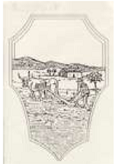 				         Nulla osta per legnatico  In relazione alla Vs. richiesta si rilascia autorizzazione per transito e raccolta legna secca caduta a terra, con proprio mezzo all’interno della strada della Faggeta:Sig._______________________ _____	residente in Oriolo Romano via __________________________Targa del veicolo _______________Validità autorizzazione dal:_____________ al _________________					SI AUTORIZZAIl taglio anche con motosega,come previsto dall’art. 3 del Regolamento da cui si evince che l’utente assumea proprio carico tutti gli oneri derivanti dal’uso della stessa esonerando l’Ente da ogni responsabilitàrelativamente ad infortuni che possono verificarsi dal relativo utilizzo               IL  presente permesso,come richiesto,verrà inviato al C.F.S. per verifiche e controlliOrioloRomano lì _____________________					     IL PRESIDENTE					(VALENTINI Domenico)			            DICHIARAZIONI DÌ COMPORTAMENTOMi impegno: a non cedere le chiavi ad altri,farne altre copie e riconsegnarle alla scadenza,richiudere la catena ad ogni passaggio,e a transitare lungo la strada, pena l’annullamento dello stesso. Oriolo Romano lì___________________                      	Il Richiedente ____________________